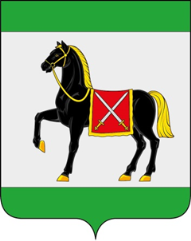 АДМИНИСТРАЦИЯ ГОРОДСКОГО ПОСЕЛЕНИЯ РОЩИНСКИЙ МУНИЦИПАЛЬНОГО РАЙОНА ВОЛЖСКИЙ САМАРСКОЙ ОБЛАСТИПОСТАНОВЛЕНИЕот 22 апреля 2024 года № 31  О внесении изменений в муниципальную программу «Благоустройство территории городского поселения Рощинский» на период 2024-2026 ггРуководствуясь Федеральным законом от 06.10.2003 № 131-ФЗ «Об общих принципах организации местного самоуправления в Российской Федерации», статьей 179.3 Бюджетного кодекса Российской Федерации, Уставом городского поселения Рощинский, в соответствии с Порядком разработки, формирования, реализации и оценки эффективности муниципальных программ городского поселения Рощинский муниципального района Волжский Самарской областиПОСТАНОВЛЯЮ:1. Внести изменения в муниципальную программу «Благоустройство территории городского поселения Рощинский» (далее – Программа), утвержденную постановлением администрации городского поселения Рощинский муниципального района Волжский Самарской области от 31.10.2023 № 107.2. Паспорт Программы читать в новой редакции.3. Приложение № 1, 2 к Программе читать в новой редакции.4. Опубликовать (обнародовать) настоящее постановление в средствах массовой информации.5. Настоящее постановление вступает в силу со дня его официального опубликования.6. Контроль за исполнением настоящего постановления оставляю за собой.Глава городского поселения Рощинский        	                                        В.Н. Волков МУНИЦИПАЛЬНАЯ ПРОГРАММАГОРОДСКОГО ПОСЕЛЕНИЯ РОЩИНСКИЙ«Благоустройство территории городского поселения Рощинский»на период 2024-2026 гг.ПАСПОРТмуниципальной программы «Благоустройство территории городского поселения Рощинский» на период 2024-2026 гг.Правовое обоснование решения проблем ПрограммыМуниципальная программа «Благоустройство территории городского поселения Рощинский» на период 2024 – 2026 года» (далее - Программа), разработана в соответствии с:Федеральным законом от 06.10.2003 № 131-ФЗ «Об общих принципах организации местного самоуправления в Российской Федерации»;Бюджетным кодексом Российской Федерации;Уставом городского поселения Рощинский муниципального района Волжский Самарской области;Санитарно-эпидемиологическими правилами и нормативами СанПиН 42-128-4690-88 «Санитарные правила содержания территорий населенных мест» (утв. Минздравом СССР от 05.08.1988 №4690-88);Постановление Главы городского поселения Рощинский от 30.08.2017 №56 «Об утверждении Порядка, формирования, утверждения, реализации и проведения оценки эффективности реализации муниципальных программ на территории городского поселения Рощинский муниципального района Волжский Самарской области»;Решением Собрания представителей городского поселения Рощинский от 28.11.2012 года № 100 «Об утверждении Правил благоустройства территории городского поселения Рощинский».Обоснование разработки ПрограммыБлагоустройство территории – это комплекс мероприятий, направленных на обеспечение и повышение комфортности условий проживания граждан, поддержание и улучшение санитарного, экологического эстетического состояния территории, осуществляемых органом местного самоуправления, физическими и юридическими лицами.Проведение работ по благоустройству осуществляется широким кругом лиц, в том числе предприятиями, организациями всех форм собственности, гражданами, проживающими на территории городского поселения Рощинский.Благоустройство территорий поселения продиктовано на сегодняшний день необходимостью обеспечения проживания людей в более комфортных условиях при постоянно растущем благосостоянии населения.Мероприятия по благоустройству включают:- мероприятия по санитарной очистке территорий поселения;- содержание объектов благоустройства;- реконструкция существующих объектов благоустройства;- озеленение территории городского поселения;- содержание и ремонт памятников (монументальных сооружений) и прилегающей территории;- ремонт и содержание в чистоте детских игровых и универсальных спортивных площадок;- санитарную обрезку, вырубку аварийных деревьев;- создание новых детских игровых площадок;- покос и полив зеленых насаждений территории поселка Рощинский.Характеристика проблем, решение которых осуществляется путем реализации ПрограммыБлагоустройство территории является в поселке важнейшим составляющим элементом и занимает значительное пространство. Трудно переоценить значение озеленения в жизни людей и формировании поселковой среды. Озелененная территория не только благотворно влияет на человека, но и оказывает положительное действие на экологию поселка. При грамотном использовании территории можно на долгие годы создать эстетически привлекательные и функциональные насаждения, решить вопросы озеленения, цветочного оформления, размещения игровых и спортивно-оздоровительных комплексов для детей и подростков различных возрастных групп, площадок для отдыха взрослых.Зеленые насаждения являются основными элементами художественного оформления территории поселения. Под объектом озеленения принимается земельный участок, на котором составляющие ландшафта (рельеф, растения) и строительные сооружения взаимосвязаны и предназначены для удовлетворения потребностей в отдыхе на открытом пространстве.При выполнении работ по уходу и содержанию объектов озеленения предусматривается:- содержание газонов (очистка газонов, покос газонов, уборка с газонов скошенной травы, ремонт газона, полив и подкормка газонов); - содержание деревьев (санитарная обрезка, удаление дикой поросли, вырезка сухих сучьев, валка аварийно-опасных и сухих деревьев, посадка деревьев).Благоустройство – совокупность работ (по инженерной подготовке территории) и мероприятий (по расчистке и озеленению территории, улучшению микроклимата), осуществляемых в целях создания здоровых, удобных и культурных условий жизни населения, а также поддержанию в надлежащем состоянии объектов благоустройства, памятников и малых архитектурных форм, формирующих комфортную среду жизнедеятельности.Безнадзорные и бродячие животные являются неотъемлемой частью экологической среды поселка. В любом населенном пункте всегда существуют проблемы, связанные с ограничением численности безнадзорных животных. Их наличие неизбежно, а численность зависит от климатических и социально-экономических условий. Бездомные собаки и кошки – это вторично дичающие выброшенные домашние животные или потомки выброшенных домашних животных. Большое количество бездомных собак – это экологическая и социальная болезнь поселения, показатель снижения ответственности владельцев собак.На протяжении последних лет сохраняется неблагоприятная ситуация по заболеванию домашних животных бешенством. Появилась потенциальная опасность возникновения случаев этого заболевания среди людей.В первую очередь отлову подлежат животные, проявляющие агрессию к людям и другим животным, создающие опасность для дорожного движения, больные, а также находящиеся в местах, где их пребывание не желательно (детские ясли и сады, школы, учреждения здравоохранения, спортивные сооружения, рынки).Регулирование численности безнадзорных животных проводится путем их отлова в целях недопущения:- неконтролируемого размножения безнадзорных животных;- причинения вреда здоровью и (или) имуществу граждан, имуществу организаций;- возникновения чрезвычайных ситуаций, связанных с заразными болезнями, носителями которых могут быть животные.Условия отлова безнадзорных животных регламентируются Контрактом со специализированной организацией, осуществляющей отлов животных.Перечень элементов благоустройства на территории городского поселения Рощинский включает: твердые виды покрытия в виде асфальтового покрытия и плиточного мощения, элементы сопряжения поверхностей, озеленение, скамьи, урны, информационные стенды, вазоны.Покрытия поверхности обеспечивают на территории городского поселения Рощинский условия безопасного и комфортного передвижения, а также формируют архитектурно-художественный облик среды. Для целей благоустройства территории используются твердые (капитальные) покрытия (монолитные или сборные, выполняемые из асфальтобетона, цементобетона и плиточного мощения). На территории городского поселения Рощинский существуют участки почвы без перечисленных видов покрытий.При выполнении работ по уходу и содержанию скамеек предусматривается окраска и текущий ремонт скамеек.При выполнении работ по уходу и содержанию урн предусматривается очистка урн от мусора и окраска.Памятные места и монументальные (сооружения) памятники также являются объектами благоустройства на территории городского поселения Рощинский.При выполнении работ по уходу и содержанию памятных мест и монументальных сооружений предусматривается:- проведение работ по благоустройству территории памятников;- проведение работ по озеленению территории памятников.При выполнении работ по содержанию кладбищ предусматривается проведение текущего содержания кладбищ согласно санитарным нормам и текущего ремонта на территории кладбищ в пределах средств местного бюджета, предусмотренного на эти цели.Для организации прочих мероприятий по благоустройству предлагается проводить следующие работы: - акарицидная (противоклещевая) профилактическая обработка, дератизация и дезинсекция территории городского поселения.Цель и задачи ПрограммыОсновной целью Программы является совершенствование системы комплексного благоустройства городского поселения Рощинский, направленного на создание комфортных условий проживания и отдыха населения городского поселения Рощинский.Поставленная цель может быть достигнута при условии реализации комплексного благоустройства и озеленения территорий поселения, привлечении предприятий и организаций всех форм собственности, жителей поселка к участию в решении проблем благоустройства поселка, контролю над обеспечением сохранности объектов благоустройства.Программа предусматривает решение следующих задач:1.Организация взаимодействия между предприятиями, организациями и учреждениями при решении вопросов благоустройства городского поселения Рощинский.2. Приведение в качественное состояние элементов благоустройства территории городского поселения Рощинский.3.Привлечение жителей к участию в решении проблем благоустройства территории городского поселения Рощинский.4.Создание комфортных и безопасных условий проживания населения.Финансирование ПрограммыФинансирование Программы осуществляется за счет средств бюджета городского поселения Рощинский. Объем финансирования Программы за счет бюджетных средств подлежит ежегодному уточнению, исходя из возможностей бюджета на очередной год.Общая сумма финансирования мероприятий Программы составляет72 570,7 тыс. рублей, в том числе по годам2024 год – 46 790,7 тыс. рублей;2025 год – 12 890,0 тыс. рублей;2026 год – 12 890,0 тыс. рублей.Сроки реализации ПрограммыДействие Программы предусмотрено на период 2024-2026 гг.Система управления ПрограммойАдминистрация городского поселения Рощинский муниципального района Волжский Самарской области для достижения целей и задач Программы выполняет следующие мероприятия:- проводит активную агитационно-разъяснительную работу;- формирует перечень мероприятий по благоустройству и озеленению территории в рамках Программы;- после выделения средств из местного бюджета на мероприятия Программы проводится процедура выбора подрядных организаций на проведение указанных работ в соответствии с действием Федерального закона №44-ФЗ и заключения с ними муниципальных контрактов;- устанавливает порядок и сроки предоставления в Администрацию городского поселения Рощинский исполнителями информации о выполнении мероприятий Программы;- в установленном порядке согласовывает проектно-сметную документацию и акты приемки работ по заключенным муниципальным контрактам в рамках мероприятий Программы;- перечисляет в установленном порядке бюджетные средства, предусмотренные на финансирование программных мероприятий, на банковские счета подрядных организаций;- обеспечивает контроль за целевым и рациональным использованием бюджетных средств, направляемых на финансирование мероприятий Программы;- осуществляет мониторинг реализации программных мероприятий и планируемых показателей результативности выполнения Программы.Формирование перечня мероприятий ПрограммыПеречень мероприятий муниципальной Программы «Благоустройство территории городского поселения Рощинский» на период 2024-2026 года», планируемый для проведения мероприятий в рамках Программы, сформирован на основании анализа сложившихся центров отдыха и деловой активности жителей поселка, обследования территории, а также с учетом обращений жителей и депутатов Собрания представителей городского поселения Рощинский (приложение №1).Контроль и отчетностьпри реализации ПрограммыОбщая координация реализации, текущее управление и оперативный контроль над ходом реализации Программы осуществляется ответственным исполнителем (разработчиком) МП.Ответственный специалист ежегодно готовит годовой отчет о реализации муниципальной программы согласно п.4.1. раздела 4 Порядка формирования, утверждения, реализации и проведения оценки эффективности реализации муниципальных программ на территории городского поселения Рощинский от 30.08.2017 г. № 56.Итоговый отчет о реализации муниципальной программы подлежит размещению на официальном сайте городского поселения Рощинский в сети Интернет. Ожидаемые результаты реализации Программы и оценка эффективности ПрограммыВ результате реализации Программы ожидается:- улучшение состояния территории городского поселения Рощинский;- любовь и уважение жителей городского поселения Рощинский к своему населенному пункту, к соблюдению чистоты и порядка на территории городского поселения Рощинский;- создание условий, обеспечивающих комфортные условия для работы и отдыха населения на территории городского поселения Рощинский.Эффективность Программы оценивается по следующим показателям:- процент соответствия объектов внешнего благоустройства ГОСТу;- процент привлечения населения городского поселения Рощинский к работам по благоустройству;- процент привлечения предприятий и организаций поселения к работам по благоустройству;- уровень благоустроенности (обеспеченность поселения, зелёными насаждениями, детским игровым оборудованием, малыми архитектурными формами).Приложение 1к муниципальной программе городского поселения Рощинский«Благоустройство территории городского поселения Рощинский» на период 2024-2026 годовПеречень мероприятий программы (подпрограммы)муниципальная программа городского поселения Рощинский «Благоустройство территории городского поселения Рощинский» на период 2024-2026 гг(наименование программы (подпрограммы))Приложение 2к муниципальной программе городского поселения Рощинский«Благоустройство территории городского поселения Рощинский» на период 2024-2026 годовПланируемые результаты реализации муниципальной программы (подпрограммы) муниципальная программа городского поселения Рощинский «Благоустройство территории городского поселения Рощинский» на период 2024-2026 гг(наименование муниципальной программы (подпрограммы))Наименование муниципальнойПрограммыМуниципальная программа «Благоустройство территории городского поселения Рощинский» на 2024-2026 года» (далее - Программа).Основание дляразработки муниципальнойПрограммыФедеральный закон от 06.10.2003 № 131-ФЗ «Об общих принципах организации местного самоуправления в Российской Федерации»;Постановление Главы городского поселения Рощинский от 30.08.2017 №56 «Об утверждении Порядка, формирования, утверждения, реализации и проведения оценки эффективности реализации муниципальных программ на территории городского поселения Рощинский муниципального района Волжский Самарской области»;Решение Собрания представителей городского поселения Рощинский от 13.11.2023 года №167 «Об утверждении Правил благоустройства территории городского поселения Рощинский»;Устав городского поселения Рощинский;Бюджетный кодекс Российской Федерации.Цели и задачи муниципальной ПрограммыЦели Программы:Совершенствование системы комплексного благоустройства городского поселения Рощинский, создание комфортных условий проживания и отдыха населения.Задачи Программы:1. Организация взаимодействия между предприятиями, организациями и учреждениями при решении вопросов благоустройства городского поселения Рощинский.2. Приведение в качественное состояние элементов благоустройства территории городского поселения Рощинский.3. Привлечение жителей к участию в решении проблем благоустройства территории городского поселения Рощинский.4. Создание комфортных и безопасных условий проживания населения.Координатор муниципальной ПрограммыЗаместитель Главы администрации городского поселения РощинскийЗаказчик муниципальной ПрограммыАдминистрация городского поселения Рощинский муниципального района Волжский Самарской областиСроки реализации муниципальной ПрограммыПрограммные мероприятия осуществляются в три этапа;1 этап – 2024 год,2 этап – 2025год,3 этап – 2026 год.Объем и источникифинансирования муниципальнойПрограммыФинансирование Программы осуществляется за счет средств бюджета городского поселения Рощинский. Объем финансирования Программы за счет бюджетных средств подлежит ежегодному уточнению, исходя из возможностей бюджета на очередной год.Общая сумма финансирования мероприятий Программы составляет 72 570,7 тыс. рублей, в том числе по годам2024 год – 46 790,7 тыс. рублей;2025 год – 12 890,0 тыс. рублей;2026 год – 12 890,0 тыс. рублей.Ожидаемые конечныерезультаты реализации муниципальной Программы- повышение уровня благоустроенности территории городского поселения Рощинский;- повышение качества условий проживания населения городского поселения Рощинский;- улучшение санитарного состояния территории городского Рощинский.Контроль за ходом реализации Программы          Контроль за реализацией Программы осуществляется администрацией городского поселения Рощинский муниципального района Волжский Самарской области. №   
п/п Мероприятия по
реализации
программы 
(подпрограммы)Источники 
финансированияСрок исполнения мероприятия Объем финансирования мероприятия в текущем финансовом году (тыс.руб.)Всего, (тыс.
руб.)Объем финансирования по годам (тыс. руб.)Объем финансирования по годам (тыс. руб.)Объем финансирования по годам (тыс. руб.)Объем финансирования по годам (тыс. руб.)Объем финансирования по годам (тыс. руб.)Объем финансирования по годам (тыс. руб.)Ответственный за выполнение мероприятия (подпрограммы)№   
п/п Мероприятия по
реализации
программы 
(подпрограммы)Источники 
финансированияСрок исполнения мероприятия Объем финансирования мероприятия в текущем финансовом году (тыс.руб.)Всего, (тыс.
руб.)202420252026123456789101.  Вывоз мусора с территории кладбища (субботник)Итого300,0100,0100,0100,01.  Вывоз мусора с территории кладбища (субботник)Средства бюджета городского поселения Рощинский  2024-2026300,0100,0100,0100,0Администрация городского поселения Рощинский муниципального района Волжский Самарской области1.  Вывоз мусора с территории кладбища (субботник)Средства областного бюджета 1.  Вывоз мусора с территории кладбища (субботник)Другие источники 2.  Оказание услуг по выполнению Акарицидной (против клещей обработке, дератизации и дезинсекции территории городского поселение РощинскийИтого462,0154,0154,0154,02.  Оказание услуг по выполнению Акарицидной (против клещей обработке, дератизации и дезинсекции территории городского поселение РощинскийСредства бюджета городского поселения Рощинский  2024-2026462,0154,0154,0154,0Администрация городского поселения Рощинский муниципального района Волжский Самарской области2.  Оказание услуг по выполнению Акарицидной (против клещей обработке, дератизации и дезинсекции территории городского поселение РощинскийСредства областного бюджета 2.  Оказание услуг по выполнению Акарицидной (против клещей обработке, дератизации и дезинсекции территории городского поселение РощинскийДругие источники 3.Оказание услуг по покосу травы на территории городского поселения РощинскийИтого10472,83490,933490,933490,933.Оказание услуг по покосу травы на территории городского поселения РощинскийСредства бюджета городского поселения Рощинский 2024-202610472,83490,933490,933490,93Администрация городского поселения Рощинский муниципального района Волжский Самарской области3.Оказание услуг по покосу травы на территории городского поселения РощинскийСредства областного бюджета 3.Оказание услуг по покосу травы на территории городского поселения РощинскийДругие источники 4.Оказание услуг по уборке территории поселенияИтого2919,99973,33973,33973,334.Оказание услуг по уборке территории поселенияСредства бюджета городского поселения Рощинский  2024-20262919,99973,33973,33973,33Администрация городского поселения Рощинский муниципального района Волжский Самарской области4.Оказание услуг по уборке территории поселенияСредства областного бюджета  4.Оказание услуг по уборке территории поселенияДругие источники     5. Оказание услуг по уборке снега  на территории городского поселения Рощинский в зимний периодИтого2800,01000,0900,0900,05. Оказание услуг по уборке снега  на территории городского поселения Рощинский в зимний периодСредства бюджета городского поселения Рощинский МК1, МК2024-20262800,01000,0900,0900,0Администрация городского поселения Рощинский муниципального района Волжский Самарской области5. Оказание услуг по уборке снега  на территории городского поселения Рощинский в зимний периодСредства областного бюджета  5. Оказание услуг по уборке снега  на территории городского поселения Рощинский в зимний периодДругие источники6.Оказание услуг по обслуживанию уличного освещенияИтого5 805,01 935,01 935,01 935,06.Оказание услуг по обслуживанию уличного освещенияСредства бюджета городского поселения Рощинский МК1, МК2024-20265 805,01 935,01 935,01 935,0Администрация городского поселения Рощинский муниципального района Волжский Самарской области6.Оказание услуг по обслуживанию уличного освещенияСредства областного бюджета  6.Оказание услуг по обслуживанию уличного освещенияДругие источники7.Оказание услуг по отлову безнадзорных животных на территории городского поселения РощинскийИтого617,0239,0189.0189,07.Оказание услуг по отлову безнадзорных животных на территории городского поселения РощинскийСредства бюджета городского поселения Рощинский  2024-2026617,0239,0189.0189,0Администрация городского поселения Рощинский муниципального района Волжский Самарской области7.Оказание услуг по отлову безнадзорных животных на территории городского поселения РощинскийСредства областного бюджета  7.Оказание услуг по отлову безнадзорных животных на территории городского поселения РощинскийДругие источники 8.Услуги трактористаИтого900,0300,0300,0300,08.Услуги трактористаСредства бюджета городского поселения Рощинский  2024-2026900,0300,0300,0300,0Администрация городского поселения Рощинский муниципального района Волжский Самарской области8.Услуги трактористаСредства областного бюджета  8.Услуги трактористаДругие источники 9. Поставка, монтаж дорожных знаков, нанесение дорожной разметкиИтого2 308,5769,5769,5769,59. Поставка, монтаж дорожных знаков, нанесение дорожной разметкиСредства бюджета городского поселения Рощинский  2024-20262 308,5769,5769,5769,5Администрация городского поселения Рощинский муниципального района Волжский Самарской области9. Поставка, монтаж дорожных знаков, нанесение дорожной разметкиСредства областного бюджета  9. Поставка, монтаж дорожных знаков, нанесение дорожной разметкиДругие источники 10.Гербицидная обработкаИтого512,4170,8170,8170,810.Гербицидная обработкаСредства бюджета городского поселения Рощинский  2024-2026512,4170,8170,8170,8Администрация городского поселения Рощинский муниципального района Волжский Самарской области10.Гербицидная обработкаСредства областного бюджета  10.Гербицидная обработкаДругие источники 11.Паспортизация дорогИтого154,0154,00011.Паспортизация дорогСредства бюджета городского поселения Рощинский  2024-2026154,0154,000Администрация городского поселения Рощинский муниципального района Волжский Самарской области11.Паспортизация дорогСредства областного бюджета  11.Паспортизация дорогДругие источники 12.Выполнение по выкорчевыванию и опиловке нежелательной растительностиИтого1971,3893,3539,0539,012.Выполнение по выкорчевыванию и опиловке нежелательной растительностиСредства бюджета городского поселения Рощинский  2024-20261971,3893,3539,0539,0Администрация городского поселения Рощинский муниципального района Волжский Самарской области12.Выполнение по выкорчевыванию и опиловке нежелательной растительностиСредства областного бюджета  12.Выполнение по выкорчевыванию и опиловке нежелательной растительностиДругие источники 13.Работа АГП  на территории поселении РощинскийИтого1678,4692,8492,8492,813.Работа АГП  на территории поселении РощинскийСредства бюджета городского поселения Рощинский  2024-20261678,4692,8492,8492,8Администрация городского поселения Рощинский муниципального района Волжский Самарской области13.Работа АГП  на территории поселении РощинскийСредства областного бюджета  13.Работа АГП  на территории поселении РощинскийДругие источники 14.Оказание услуг по противопожарной опашке территорииИтого360,0120,0120,0120,014.Оказание услуг по противопожарной опашке территорииСредства бюджета городского поселения Рощинский2024-2026360,0120,0120,0120,0Администрация городского поселения Рощинский муниципального района Волжский Самарской области14.Оказание услуг по противопожарной опашке территорииСредства областного бюджета  14.Оказание услуг по противопожарной опашке территорииДругие источники15.Закупка запчастей Итого225,075,075,075,015.Закупка запчастей Средства бюджета городского поселения Рощинский2024-2026225,075,075,075,0Администрация городского поселения Рощинский муниципального района Волжский Самарской области15.Закупка запчастей Средства областного бюджета  15.Закупка запчастей Другие источники16.ГСМ  трактораИтого450,0150.0150,0150,016.ГСМ  трактораСредства бюджета городского поселения Рощинский2024-2026450,0150.0150,0150,0Администрация городского поселения Рощинский муниципального района Волжский Самарской области16.ГСМ  трактораСредства областного бюджета  16.ГСМ  трактораДругие источники17.Приобретение и поставка хозяйственного инвентаря, цветыИтого667,2227,2220,0220,017.Приобретение и поставка хозяйственного инвентаря, цветыСредства бюджета городского поселения Рощинский2024-2026667,2227,2220,0220,0Администрация городского поселения Рощинский муниципального района Волжский Самарской области17.Приобретение и поставка хозяйственного инвентаря, цветыСредства областного бюджета  17.Приобретение и поставка хозяйственного инвентаря, цветыДругие источники18.Технический осмотр трактор + прицепИтого2,40.80.80,818.Технический осмотр трактор + прицепСредства бюджета городского поселения Рощинский2024-20262,40.80.80,8Администрация городского поселения Рощинский муниципального района Волжский Самарской области18.Технический осмотр трактор + прицепСредства областного бюджета  18.Технический осмотр трактор + прицепДругие источники19.БИОТУАЛЕТЫИтого300,0100,0100,0100,019.БИОТУАЛЕТЫСредства бюджета городского поселения Рощинский 2024-2026300,0100,0100,0100,0Администрация городского поселения Рощинский муниципального района Волжский Самарской области19.БИОТУАЛЕТЫСредства областного бюджета  19.БИОТУАЛЕТЫДругие источники20.Составление технического плана на линейный объект на территории  г.п РощинскийИтого630,0210,0210,0210,020.Составление технического плана на линейный объект на территории  г.п РощинскийСредства бюджета городского поселения Рощинский2024-2026630,0210,0210,0210,0Администрация городского поселения Рощинский муниципального района Волжский Самарской области20.Составление технического плана на линейный объект на территории  г.п РощинскийСредства областного бюджета  20.Составление технического плана на линейный объект на территории  г.п РощинскийДругие источники21.Уличное освещениеИтого6070,02070,02000,02000,021.Уличное освещениеСредства бюджета городского поселения Рощинский2024-20266070,02070,02000,02000,0Администрация городского поселения Рощинский муниципального района Волжский Самарской области21.Уличное освещениеСредства областного бюджета  21.Уличное освещениеДругие источники22.Установка мемориальных знаков: 1- Реставрация памятника Танк "Мать Родина", 2- Установка стеллы СВО, 3- Установка двух плит (чернобыльцам и 65 победы ВОВ), 4 - Установка памятника (книга) участникам локальных войн и СВО), 5 - Установка монумента на кладбище.Итого2 274,12 274,122.Установка мемориальных знаков: 1- Реставрация памятника Танк "Мать Родина", 2- Установка стеллы СВО, 3- Установка двух плит (чернобыльцам и 65 победы ВОВ), 4 - Установка памятника (книга) участникам локальных войн и СВО), 5 - Установка монумента на кладбище.Средства бюджета городского поселения Рощинский2024-20262 274,12 274,1Администрация городского поселения Рощинский муниципального района Волжский Самарской области22.Установка мемориальных знаков: 1- Реставрация памятника Танк "Мать Родина", 2- Установка стеллы СВО, 3- Установка двух плит (чернобыльцам и 65 победы ВОВ), 4 - Установка памятника (книга) участникам локальных войн и СВО), 5 - Установка монумента на кладбище.Средства областного бюджета  22.Установка мемориальных знаков: 1- Реставрация памятника Танк "Мать Родина", 2- Установка стеллы СВО, 3- Установка двух плит (чернобыльцам и 65 победы ВОВ), 4 - Установка памятника (книга) участникам локальных войн и СВО), 5 - Установка монумента на кладбище.Другие источники23.Устройство покрытия на детской площадкеИтого8373,88373,823.Устройство покрытия на детской площадкеСредства бюджета городского поселения Рощинский2024-20268373,88373,8Администрация городского поселения Рощинский муниципального района Волжский Самарской области23.Устройство покрытия на детской площадкеСредства областного бюджета  23.Устройство покрытия на детской площадкеДругие источники24.Очистка ливневокИтого1 244,81 244,824.Очистка ливневокСредства бюджета городского поселения Рощинский2024-20261 244,81 244,8Администрация городского поселения Рощинский муниципального района Волжский Самарской области24.Очистка ливневокСредства областного бюджета  24.Очистка ливневокДругие источникиИтого200,00200,00Средства бюджета городского поселения Рощинский2024-2026200,00200,00Администрация городского поселения Рощинский муниципального района Волжский Самарской областиСредства областного бюджета  Другие источники25.Изготовление двух информационных табличек на кладбищеИтого17,917,925.Изготовление двух информационных табличек на кладбищеСредства бюджета городского поселения Рощинский2024-202617,917,9Администрация городского поселения Рощинский муниципального района Волжский Самарской области25.Изготовление двух информационных табличек на кладбищеСредства областного бюджета  25.Изготовление двух информационных табличек на кладбищеДругие источники26.Реализация программ формирования современной городской среды(благоустройство общественных территорий)Итого4240,54240,526.Реализация программ формирования современной городской среды(благоустройство общественных территорий)Средства бюджета городского поселения Рощинский2024-2026212,0212,0Администрация городского поселения Рощинский муниципального района Волжский Самарской области26.Реализация программ формирования современной городской среды(благоустройство общественных территорий)Средства областного бюджета  564,0564,026.Реализация программ формирования современной городской среды(благоустройство общественных территорий)Средства федерального бюджета  3464,53464,527.Реализация программ формирования современной городской среды(благоустройство дворовых территорий)Итого6254,06254,027.Реализация программ формирования современной городской среды(благоустройство дворовых территорий)Средства бюджета городского поселения Рощинский2024-2026312,7312,7Администрация городского поселения Рощинский муниципального района Волжский Самарской области27.Реализация программ формирования современной городской среды(благоустройство дворовых территорий)Средства областного бюджета  831,8831,827.Реализация программ формирования современной городской среды(благоустройство дворовых территорий)Средства федерального бюджета  5109,55109,528.Ремонт дороги дома 14а-15а (от госпиталя до д.14а)Итого2055,02055,028.Ремонт дороги дома 14а-15а (от госпиталя до д.14а)Средства бюджета городского поселения Рощинский2024-20262055,02055,0Администрация городского поселения Рощинский муниципального района Волжский Самарской области28.Ремонт дороги дома 14а-15а (от госпиталя до д.14а)Средства областного бюджета  28.Ремонт дороги дома 14а-15а (от госпиталя до д.14а)Другие источники29.Ремонт тротуара госпиталяИтого699,4699,429.Ремонт тротуара госпиталяСредства бюджета городского поселения Рощинский2024-2026699,4699,4Администрация городского поселения Рощинский муниципального района Волжский Самарской области29.Ремонт тротуара госпиталяСредства областного бюджета  29.Ремонт тротуара госпиталяДругие источники30.Ремонт тротуара дома №20А, тропинки д/с "Мишутка" (86м²)Итого364,3364,330.Ремонт тротуара дома №20А, тропинки д/с "Мишутка" (86м²)Средства бюджета городского поселения Рощинский2024-2026364,3364,3Администрация городского поселения Рощинский муниципального района Волжский Самарской области30.Ремонт тротуара дома №20А, тропинки д/с "Мишутка" (86м²)Средства областного бюджета  30.Ремонт тротуара дома №20А, тропинки д/с "Мишутка" (86м²)Другие источники31.Ремонт под уличное освещение д.6,7,8 150 м2Итого285,0285,031.Ремонт под уличное освещение д.6,7,8 150 м2Средства бюджета городского поселения Рощинский2024-2026285,0285,0Администрация городского поселения Рощинский муниципального района Волжский Самарской области31.Ремонт под уличное освещение д.6,7,8 150 м2Средства областного бюджета  31.Ремонт под уличное освещение д.6,7,8 150 м2Другие источники32.Ремонт тротуара дома 19аИтого275,6275,632.Ремонт тротуара дома 19аСредства бюджета городского поселения Рощинский2024-2026275,6275,6Администрация городского поселения Рощинский муниципального района Волжский Самарской области32.Ремонт тротуара дома 19аСредства областного бюджета  32.Ремонт тротуара дома 19аДругие источники33.Ремонт площадки и тротуара напротив школы, примыкание к д/с "Росинка"Итого2240,02240,033.Ремонт площадки и тротуара напротив школы, примыкание к д/с "Росинка"Средства бюджета городского поселения Рощинский2024-20262240,02240,0Администрация городского поселения Рощинский муниципального района Волжский Самарской области33.Ремонт площадки и тротуара напротив школы, примыкание к д/с "Росинка"Средства областного бюджета  33.Ремонт площадки и тротуара напротив школы, примыкание к д/с "Росинка"Другие источники34.Ремонт площадки и тротуара напротив дома №11 700м2Итого1 669,71 669,734.Ремонт площадки и тротуара напротив дома №11 700м2Средства бюджета городского поселения Рощинский2024-20261 669,71 669,7Администрация городского поселения Рощинский муниципального района Волжский Самарской области34.Ремонт площадки и тротуара напротив дома №11 700м2Средства областного бюджета  34.Ремонт площадки и тротуара напротив дома №11 700м2Другие источники35.Ремонт общественной территории между ЦСК ВВС и школыИтого1429,11429,135.Ремонт общественной территории между ЦСК ВВС и школыСредства бюджета городского поселения Рощинский2024-20261429,11429,1Администрация городского поселения Рощинский муниципального района Волжский Самарской области35.Ремонт общественной территории между ЦСК ВВС и школыСредства областного бюджета  35.Ремонт общественной территории между ЦСК ВВС и школыДругие источники36.Ремонт тротуара дома № 26А (83м²)Итого419,9419,936.Ремонт тротуара дома № 26А (83м²)Средства бюджета городского поселения Рощинский2024-2026419,9419,9Администрация городского поселения Рощинский муниципального района Волжский Самарской области36.Ремонт тротуара дома № 26А (83м²)Средства областного бюджета  36.Ремонт тротуара дома № 26А (83м²)Другие источники37.Ремонт площади рынкаИтого921,9921,937.Ремонт площади рынкаСредства бюджета городского поселения Рощинский2024-2026921,9921,9Администрация городского поселения Рощинский муниципального района Волжский Самарской области37.Ремонт площади рынкаСредства областного бюджета  37.Ремонт площади рынкаДругие источникиИТОГО72 570,746 790,712 890,012 890,0Средства бюджета городского поселения Рощинский2024-2026362 600,936 820,912 890,012 890,0Средства областного бюджета  1395,81395,8Средства федерального бюджета  8574,08574,0